Anmeldeformular für die örtlichen Vereine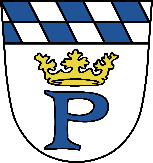 zum Ferienprogramm der Stadt Pressath2024Rückmeldung per Mail an poststelle@pressath.de oder schriftlich andie Stadt Pressath bis spätestens 31.Mai 2024Kontakt für Rückfragen: 09644/9209-0Informationen für das ProgrammheftBeschreibung der VeranstaltungKontakt für die Stadtverwaltung………………………………………………….			………………………………………………….Ort, Datum			Unterschrift**Mit der Unterschrift wird die Veranstaltung verbindlich angemeldet. Eine nachträgliche Abmeldung ist nur aus wichtigen Gründen, wie z.B. Krankheit möglich und sollte als bald als möglich erfolgen. Der Veranstalter des Ferienprogramms ist die Stadt Pressath. Anbieter von Veranstaltung und die teilnehmenden Kinder sind über den Veranstalter bei der bayerischen Versicherungskammer unfallversichert. VeranstalterVeranstaltungsüberschriftGeplanter Termin/eUhrzeit von … bis …VeranstaltungsortAlterTeilnehmerzahlKostenKontakt für AnmeldungAnsprechpartner für Rückfragen TelefonE-Mail